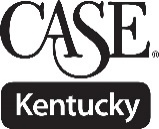 Scholarships2019 CASE-Kentucky ScholarshipsThree scholarships are available for CASE members from Kentucky. All winners will be recognized during the closing luncheon of the annual conference in Lexington on December 6, 2019.Newcomer to CASE-Kentucky - If you have two years or less experience in development, communications or alumni relations, you are eligible to receive one free registration and a stipend of up to $250 to cover travel and arrangements for our 2019 CASE-KY Conference on December 5-6 in Lexington, KY. While preference is given to full-time professionals, graduate assistants working in advancement offices at Kentucky educational institutions will be considered for this scholarship.Minority Advancement Professional - CASE-KY offers one free registration and a stipend of up to $250 for travel and arrangements for the CASE-KY Annual Conference in Lexington, KY on December 5-6, 2019. This scholarship is an effort to promote racial and ethnic diversity within our profession. This program is open to any minority with full-time professional status in alumni relations, communications, advancement services or development.Newcomer to CASE District III - CASE-KY will sponsor one registration fee for the CASE District III conference in Orlando, FL in February 2020 if you are a full time professional with less than three years of experience in alumni relations, communications, advancement services or development.ApplyDeadline to apply for scholarships is November 1, 2019. Download the application form.More Information:For more information and with any questions, please contactAllie Sharp and Melissa Tomblin
CASE KY 2019 Scholarship Co-Chairs
allie.sharp@wku.edu or (270) 745-2688Melissa.tomblin@uky.edu or (859) 257-1280